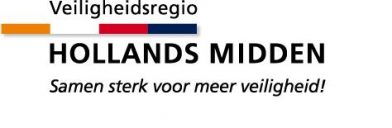 Business Controller 
(36 uur per week, schaal 11, max € 4.859,-)Voor de Veiligheidsregio Hollands Midden zijn wij op zoek naar een Business Controller.ORGANISATIEDe Veiligheidsregio Hollands Midden (VRHM) is één van de vijfentwintig veiligheidsregio’s van Nederland. De VRHM werkt met negentien gemeenten, GHOR, brandweer, politie en andere partners samen op het gebied van brandweerzorg, risico- en crisisbeheersing en rampenbestrijding. De organisatie bestaat uit circa 1400 medewerkers, waarvan 1000 brandweervrijwilligers (43 kazernes), 150 beroepsbrandweerlieden (4 kazernes) en 250 kantoormedewerkers.De directeur veiligheidsregio / regionaal commandant wordt direct ondersteund door een compacte staf, bestaande uit de afdeling Strategie & beleid en de afdeling Planning & control. De verschillende samenhangende bedrijfsprocessen zijn ondergebracht binnen de sectoren Risico- en Crisisbeheersing, Brandweerzorg en Bedrijfsvoering.PLAATS IN DE ORGANISATIEVoor het versterken van de afdeling Planning en Control, zoeken wij een bedreven en enthousiaste Business Controller. De afdeling Planning en Control is verantwoordelijk voor het sturen op, beheersen van en verantwoording afleggen over de integrale realisatie van de organisatiedoelstellingen.FUNCTIEJe bent sparringpartner en adviseur van de sector Bedrijfsvoering (met de afdelingen Personeel, Organisatie & Communicatie, Informatiemanagement, Proces- en Projectondersteuning, Facilitaire Zaken en Financiën) en je bent lid van het managementteam van die sector. Een belangrijke ontwikkeling binnen de sector is dat, gezien het specifieke van brandweerkazernes, de situering en aansturing van de brandweerkazernes (van huur door VRHM), besloten is te komen tot één regionale integrale verantwoordelijkheid (tot eigendom van VRHM) voor brandweerkazernes. Dit zal door middel van business cases ondersteund moeten worden. Ook zal de control van (met name IM en ICT) projecten door de business controller worden uitgevoerd;Samen met de sectordirecteur en het managementteam: duid je relevante stuur- en verantwoordingsinformatie; produceer, verstrek en analyseer je deze informatie; zet je een effectieve en efficiënte planning & control cyclus voor de sector op, waarbij het accent ligt op KPI’s en Dashboards en andere instrumenten voor beleidssturing; toets je beleidsvoornemens op het gebied van budget, resultaat- en kwaliteitsafspraken, risico’s en compliance; Je bent verantwoordelijk voor kostentransparantie en het verbeteren van het inzicht in de prestaties en kwaliteit (als output), gekoppeld aan de daarvoor benodigde middelen (als input), zodat op basis van prioriteiten gestuurd kan worden; Je bent verantwoordelijk voor het proces van risicomanagement / interne beheersing en compliance/ interne controle en je adviseert de sectordirecteur en het managementteam over te treffen beheers- en verbetermaatregelen; Je voert - onder verantwoordelijkheid van de Concerncontroller - regie en coördinatie over één van de organisatiebrede P&C producten (Begroting, Jaarstukken of interne- en bestuursrapportages). Deze coördinatie rouleert om de 2 jaar. Samen met de Concerncontroller worden de periodieke managementgesprekken tussen sectordirecteur en Directeur Veiligheidsregio voorbereidt. PROFIELVoor de functie Business Controller:Heb je een afgeronde bedrijfseconomische HBO/WO opleiding of vergelijkbaar met relevante werkervaring in (een) managementadviesfunctie(s);Heb je kennis van: Performance management; Informatiemanagement; Financieel management; Procesmanagement; Administratieve organisatie en interne controle; Is het een pré als je kennis hebt van: Exact, BI-tools / QlikView, Access; Ben je communicatief sterk en hebt een goed ontwikkeld analytisch vermogen (relaties leggen); Heb je een visie op het vakgebied en maakt de vertaling daarvan naar organisatiebeleid; Signaleer je problemen; herkent belangrijke informatie; legt verbanden tussen gegevens en kunt daar meteen over adviseren. Je spoort mogelijke oorzaken van problemen op; zoekt ter zake doende gegevens;Kan je afstand nemen van de dagelijkse praktijk en kan je het brede verband zien. Je bent in staat je op de lange termijn te richten. Je vertaalt informatie naar ideeën voor de toekomst; Herken en verplaats je jezelf in de gevoelens en behoeften van anderen, houd je rekening met de gevolgen van eigen handelen op andere mensen of onderdelen van de organisatie. Je overtuigt anderen van een bepaald standpunt om instemming te krijgen met bepaalde plannen, ideeën of producten en behoudt het overwicht; Signaleer je kansen en handel je ernaar in plaats van passief te blijven tot anderen iets gedaan hebben. Je neemt initiatief/spoort anderen aan om de gang van zaken te beïnvloeden;Kan je goed samenwerken en bent steeds in contact (gepland én ongepland) met de lijn.AANBODBij de Veiligheidsregio Holland Midden heb je een dynamische, uitdagende en afwisselende, maar vooral een heel erg leuke baan. Je hebt veel invloed op het succes van de organisatie in jouw rol als echte spin in het web. Je krijgt ruimte voor eigen inbreng binnen een team van enthousiaste professionals.De functie is gewaardeerd in salarisschaal 11 (max. € 4.859,-) o.b.v. 36 uur. Daar bovenop ontvang je een individueel keuzebudget (IKB) van 17,05% van je brutosalaris. INTERESSE EN PROCEDUREPublic Search verzorgt de werving en selectie voor deze functie. 
Voor vragen over deze vacature of bij interesse, neem contact op met Linda de Ruiter via telefoonnummer: 06-5799 67 66 of mail lderuiter@publicsearch.nlEen assessment kan deel uitmaken van de selectieprocedure. Voor indiensttreding wordt er een geldige Verklaring Omtrent het Gedrag (VOG) gevraagd. 